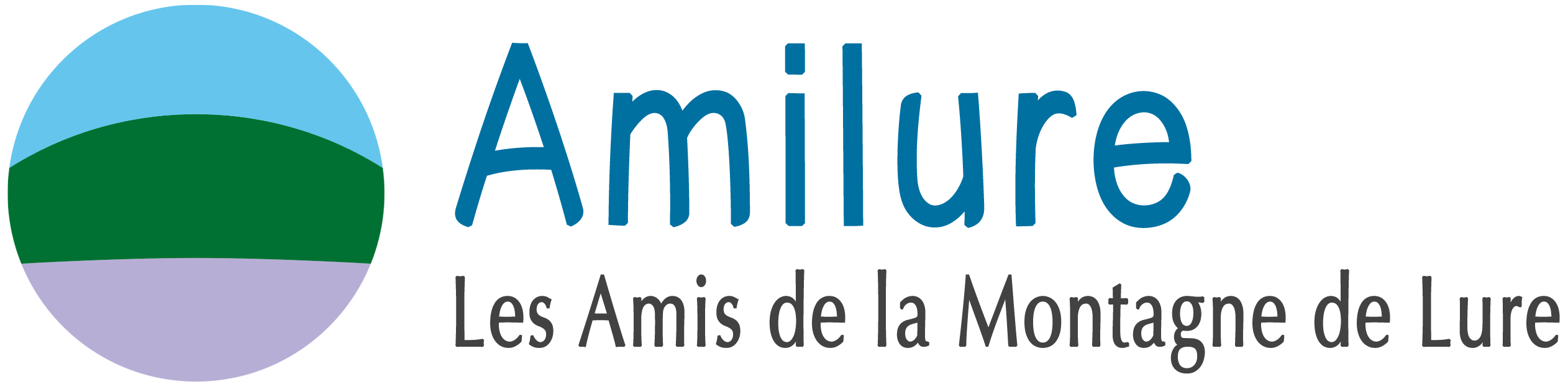 BULLETIN D’ADHÉSION 2022Association soumise à la loi du 1er juillet 1901 et au décret du 16 août 1901À remplir par l’adhérent et à conserver par l’AssociationPrénom 1…………………………………       Nom 1 …………………………………………………..(Prénom 2 …………………………………      Nom 2 …………………………………………………...)(Personne morale …………………………………………………………………………………….........)Adresse ………………………………………………………………………………………………………..Code Postal …………………………… Ville …………………………………………………………….Tél. ………………………………………..   Email ………………………………………………………….Je déclare par la présente souhaiter devenir membre ou renouveler mon adhésion à l’Association :LES AMIS DE LA MONTAGNE DE LUREJe déclare avoir pris connaissance des statuts de l’association ( voir : https://www.amilure.com/organisation-et-statuts). Je déclare m’engager à respecter toutes les obligations des membres de l’association qui y figurent.Montant de la cotisation      Adhérent : 10€			 Couple : 15€		 Personne Morale : 50€      Bienfaiteur : …………€ (100€ minimum)Dans le cas d’une adhésion de bienfaiteur, celui-ci peut préciser le ou les actions de l’association auxquelles il souhaite que sa donation soit affectée (dans le doute, contactez l’association : amilure04@gmail.com) :Action : __________________________________________________Pour mémoire, l’association LES AMIS DE LA MONTAGNE DE LURE est une association d’intérêt général. Les dons peuvent donc être défiscalisés à hauteur de 66% pour les particuliers et 60% pour les entreprises (voir www.impots.gouv.fr).Fait à ____________________________     le _____________________Signature ____________________________________Les informations recueillies sont nécessaires pour votre adhésion. Conformément à la loi « Informatique et Libertés » du 6 janvier 1978, vous disposez d’un droit d’accès et de rectification aux données personnelles vous concernant. Pour l’exercer, adressez-vous au secrétariat de l’association.